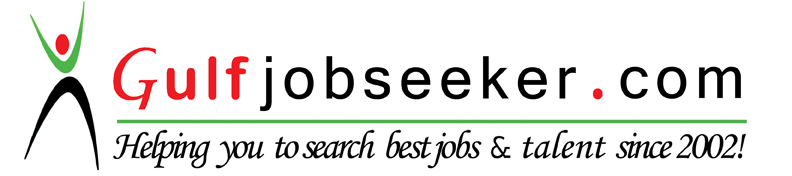 Contact HR Consultant for CV No: 341505E-mail: response@gulfjobseekers.comWebsite: http://www.gulfjobseeker.com/employer/cvdatabasepaid.phpPersonal ProfileI am an enthusiastic, hardworking and self-motivated individual who thrives working in a fast paced and challenging environment. I am a fast learner as I adapt to changes, grasp various concepts, and master new skills quickly. I am always eager to learn creative methods and procedures. I am reliable, mature, innovative and fully capable of working both upon my own initiative as well as part of a team. I have proved these skills through my studies at universities and work placements. I am seeking a role that will allow me to consolidate both my educational and professional background, expand my knowledge and provide opportunities for personal and professional growth.Key SkillsExceptional verbal and non-verbal communication and negotiation skills.Excellent English academic writing and proofreading skills.    Strong practical and research capabilities.  Proven ability to relate well to others and build efficient working relations. Capable of handling difficult behavior. Capable of handling study pressure and work environment. Experience of prioritizing work to meet deadlines.Advanced IT, ICT, Robotics, Programming Language and Web Designing skills.  Proficient in Visual Studio, Photoshop, SQL+, SPSS and Microsoft Office. Experience in software, system ready and maintenance issues in PCs and mobiles.    Fluent in three languages: English, Arabic and Bengali.   Research ExperienceCoventry University                                                                                                                            United KingdomSummer Internship Research                                                                                         May, 2016 – September, 2016Expressed emotions and empathy in a Nao Robot using Choreography language. Analyzed emotion recognition patterns from speech through WEKA data mining tool.  Coventry University                                                                                                                            United KingdomMaster’s Research                                                                                                                May, 2016 – August, 2016Investigated the current estate of Virtual Learning Environments in higher educational institutes.Conducted several usability tests with students to evaluate the implemented VLE in Arab Open University. Built a prototype to reflect the recommendations for designing usable VLEs for effective e-learning systems.Arab Open University                                                                                                                              Saudi ArabiaUndergraduate Research                                                                                              September, 2011 – June, 2012Studied the relationship between various users and social software applications. Developed, compiled and tested a desktop communication software application.Teaching Experience Lecturer (Full-Time) 		         Company: Superior Community Institute – Madinah, Saudi Arabia Duration: December 2012 – December 2013Taught Subjects: ICT, E-Business, Computing, Project Management, Organisational Behaviour, Communication Skills, and Open Mathematics. Reason for leaving: Travelled for higher education.Teacher (Part-time) 		                 Company: Arab Open University – Madinah, Saudi Arabia                              Duration: November 2012 – December 2013Taught Subjects: English Courses Level 1, Level 2, and Level 3. Reason for leaving: Travelled for higher education.Teacher (Self-Employed) Duration: 2008 – 2015  Taught Subjects: English Courses, Mathematics, Science Subjects, Arabic and Islamic Studies of Intermediate and Secondary School Level.Teaching Duties included: Providing education for students aged 15 – 25 years. Ensuring the welfare and education for all students.Creating lesson plans.Grading Papers and providing annual reports.Providing additional support where required. Being a suitable role model for the students.Other Work Experience IT Assistant (Contract)		         Company: Coventry University (Technology Park) – Coventry, United Kingdom    Duration: October 2016 – January 2017Responsibilities and achievements: Managing IT needs around the Techno Centre, managing reception area and providing tenant support. Executive Officer (Full-Time)		         Company: Abanti Colour Tex ltd (IT Department) – Dhaka, Bangladesh   Duration: January 2014 – June 2015Responsibilities and achievements: Utilizing SQL, maintaining database and updating company information.Reason for leaving: Moved to UK for higher education.Educational HistoryProfessional CertificatesCertified Course: IELTS                Date: March 2014                Band: 6.5                By: British Council, Bangladesh  Certified Course: English Teaching Test        Level: 7.0        Date: August 2012         By: Wall Street, Saudi ArabiaCertified Course: Advanced English Learning         Result: A+        Date: June 2009        By: Arab Open UniversityCertified Course: First Aid                   Date: June 2012                  By: Saudi Red Crescent Authority, Saudi ArabiaCertified Course: Open Mathematics         Date: 2nd Semester, 2009          By: Arab Open University, Saudi Arabia Certified Course: Programming Language C++        Date: June 2010         By: Arab Open University, Saudi ArabiaCertified Course: Advanced Arabic Learning       Result: A+       Date: February 2008      By: Arab Open UniversityCertified Course: Islamic History and Civilization                   Date: June 2009                   By: Arab Open UniversityCertified Course: Fiqh                  Date: April, 2012                   By: Jami Al-Imam Ahmed Bin Hanbal, Saudi Arabia Certified Course: Computing and Information Technology              Date: March 2012             By: Taibah University Hobbies and Interests I use computer on a daily basis especially for surfing the Internet. I enjoy using social websites and applications because I like communicating with people and I like to keep up with the latest news and trends. In my spare time, I enjoy reading books and novels to enhance my knowledge in variety of areas. I like writing essays both in Arabic and English languages. Due to my English language proficiency and academic literacy, I often provide proofreading assistant to university level students. I also enjoy outdoor activities as I do landscape photography and I frequently travel and explore different places and countries to broaden my knowledge in various cultures.MSc. Information Technology Coventry University – Coventry, United Kingdom2015-2016DistinctionBSc. Information and Communication TechnologiesArab Open University – Madinah Branch, Saudi Arabia2007-2012First-ClassHigher Secondary Education – ScientificThanawiyah Al-Sabia – Madinah, Saudi Arabia2003-2006ExcellentSecondary Education – ScientificMutawassetah Al-Khamesah – Madinah, Saudi Arabia2000-2003Excellent